Протокол №123/МТПиР -ВПзаседания Закупочной комиссии по аукциону в электронной форме  на право заключения договора на поставку:«Установки для сушки и очистки трансформаторного масла».                                                                                                                                       (Лот № 25601-ТПИР ОНМ-2021-ДРСК).СПОСОБ И ПРЕДМЕТ ЗАКУПКИ:аукцион в электронной форме на право заключения договора на поставку: «Установки для сушки и очистки трансформаторного масла» (Лот № 25601-ТПИР ОНМ-2021-ДРСК).КОЛИЧЕСТВО ПОДАННЫХ НА ЭТАП ЗАЯВОК НА УЧАСТИЕ В ЗАКУПКЕ: 4 (четыре) заявки.КОЛИЧЕСТВО ОТКЛОНЕННЫХ ЗАЯВОК: 0 (ноль) заявок.ВОПРОСЫ, ВЫНОСИМЫЕ НА РАССМОТРЕНИЕ ЗАКУПОЧНОЙ КОМИССИИ:Об утверждении результатов процедуры аукциона.Об итоговой ранжировке заявок.О выборе победителя закупки.РЕШИЛИ:По вопросу № 1Принять цены заявок Участников по результатам аукциона:По вопросу № 2Утвердить итоговую ранжировку заявок:По вопросу № 3Признать Победителем закупки Участника, занявшего 1 (первое) место в ранжировке по степени предпочтительности для Заказчика: ООО ГРУППА КОМПАНИЙ "ЭНЕРГИЯ" 
ИНН/КПП 6450091016/645401001 ОГРН 1156451026676 с ценой заявки не более                            1 330 375,25 руб. без учета НДС. Срок поставки продукции на склады Грузополучателей: в течение 100 календарных дней с момента заключения договора поставки, но не ранее 31.12.2020 г.Условия оплаты: в течение 30 (тридцати) календарных дней (если победителем закупки будет субъект МСП (по закупкам, объявленным после 01.01.2020 г.) срок уплаты последующего платежа составит 15 (пятнадцать) рабочих дней) с даты подписания Сторонами Накладной ТОРГ-12 на основании счета, выставленного Поставщиком, и с учетом пункта 2.5 Договора.Гарантия: Гарантия на поставляемое оборудование, включая все его составляющие части (комплектующие изделия) – не менее 12 месяцев.Инициатору договора обеспечить подписание договора с Победителем не ранее чем через 10 (десять) календарных дней и не позднее 20 (двадцати) календарных дней после официального размещения итогового протокола по результатам закупки, с учетом результатов преддоговорных переговоров (в случае проведения таковых).Победителю закупки в срок не позднее 3 (трех) рабочих дней с даты официального размещения итогового протокола по результатам закупки обеспечить направление по адресу, указанному в Документации о закупке, информацию о цепочке собственников, включая бенефициаров (в том числе конечных), по форме и с приложением подтверждающих документов согласно Документации о закупке.Секретарь Закупочной комиссии1 уровня АО «ДРСК                                              ____________________         Чуясова Е.Г.Тел. (4162) 397-268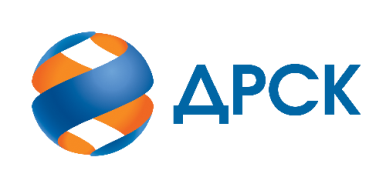                                                                      АКЦИОНЕРНОЕ ОБЩЕСТВО                «ДАЛЬНЕВОСТОЧНАЯ РАСПРЕДЕЛИТЕЛЬНАЯ СЕТЕВАЯ КОМПАНИЯ»город Благовещенск№ ЕИС 32009628198«29» декабря 2020 года№п/пДата и время регистрации заявкиИдентификационный номер Участника13.11.2020 06:19Регистрационный номер участника: 123/МТПиР-118.11.2020 15:14Регистрационный номер участника: 123/МТПиР-224.11.2020 09:48Регистрационный номер участника: 123/МТПиР-325.11.2020 09:57Регистрационный номер участника: 123/МТПиР-4№ п/пДата и время регистрации заявкиНаименование, адрес и ИНН Участника и/или его идентификационный номерПервая ценовая ставка, 
руб. без НДСЦена заявки по результатам аукциона, 
руб. без НДС123/МТПиР-113.11.2020 06:19ООО "ВЕНТМОНТАЖ" 
ИНН/КПП 2723162550/272301001 
ОГРН 11327230042812 265 666.512 265 666,51123/МТПиР- 218.11.2020 15:14ООО "ЗАВОД ЭНЕРГЕТИЧЕСКОГО ОБОРУДОВАНИЯ" 
ИНН/КПП 6450946712/645401001 
ОГРН 11164500029542 265 666.511 341 703,57123/МТПиР-324.11.2020 09:48ООО ГРУППА КОМПАНИЙ "ЭНЕРГИЯ" 
ИНН/КПП 6450091016/645401001 
ОГРН 11564510266762 265 666.511 330 375,25123/МТПиР-425.11.2020 09:57ООО НАУЧНО-ПРОИЗВОДСТВЕННОЕ ПРЕДПРИЯТИЕ "ВЕКТОР" 
ИНН/КПП 6455038337/645201001 
ОГРН 10464055099522 180 000.002 180 000,00Место в итоговой ранжировке (порядковый № заявки)Дата и время регистрации заявкиНаименование, адрес и ИНН Участника и/или его идентификационный номерИтоговая цена заявки, 
руб. без НДС Возможность применения приоритета в соответствии с 925-ПП1 место24.11.2020 09:48ООО ГРУППА КОМПАНИЙ "ЭНЕРГИЯ" 
ИНН/КПП 6450091016/645401001 
ОГРН 11564510266761 330 375,25Нет2 место18.11.2020 15:14ООО "ЗАВОД ЭНЕРГЕТИЧЕСКОГО ОБОРУДОВАНИЯ" 
ИНН/КПП 6450946712/645401001 
ОГРН 11164500029541 341 703,57Нет3 место25.11.2020 09:57ООО НАУЧНО-ПРОИЗВОДСТВЕННОЕ ПРЕДПРИЯТИЕ "ВЕКТОР" 
ИНН/КПП 6455038337/645201001 
ОГРН 10464055099522 180 000.00Нет4 место13.11.2020 06:19ООО "ВЕНТМОНТАЖ" 
ИНН/КПП 2723162550/272301001 
ОГРН 11327230042812 265 666.51Нет